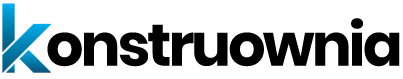 Asystent Projektant Fasad( miejsce pracy: Łuszczanowice) Co będzie należało do Twoich zadań:wykonywanie dokumentacji technicznych konstrukcji aluminiowych;tworzenie rysunków warsztatowych i złożeniowych elementów konstrukcyjnych;poszukiwanie nowych rozwiązań konstrukcyjnych;tworzenie koncepcji dla rozwiązań indywidualnych;współpraca z producentami ślusarki aluminiowej;praca przy dużych, ambitnych projektach inżynierskich;udział w pełnym procesie projektowym, od koncepcji, poprzez etap projektowy po realizację;Wymagania niezbędne:wykształcenie średnie techniczne;znajomość zasad rysunku technicznego;znajomość programu AutoCAD (lub podobnych);podstawowa znajomość języka angielskiego;biegła obsługa aplikacji MS Word, Excel;dobra organizacja pracy własnej;samodzielność i zaangażowanie w ramach powierzonych zadań;komunikatywność i kreatywność;staranność i dokładność;Dodatkowym atutem będzie:wykształcenie wyższe techniczne(budownictwo, mechanika);doświadczenie w projektowaniu fasad i konstrukcji aluminiowo-szklanych (w tym fasad słupowo-ryglowych, elewacji wentylowanych, ślusarki aluminiowej);znajomość programów wspomagających projektowanie, takich jak:  MB-CAD, REYNAL, ATHENA, REVIT lub podobnych;znajomość programów do wykonywania obliczeń statycznych, takich jak:  RM-WIN, ROBOT lub podobnych;Co oferujemy:stabilne zatrudnienie;atrakcyjne wynagrodzenie;możliwość rozwoju zawodowego;szkolenia techniczne;udział w ambitnych i ciekawych projektach (krajowych i zagranicznych);możliwość częściowej pracy zdalnej;pyszną kawę Zgadzam się: Akceptuję Politykę Prywatności i wyrażam zgodę na przetwarzanie moich danych osobowych zawartych w niniejszym formularzu, w celu otrzymania odpowiedzi na przesłaną przeze mnie powyżej informację / pytanie.Sposób Składania Dokumentów: Telefon: +48 668 191 887E-mail: marcin.holys@konstruownia.pl